AMSNW         O I F / CCOF           CHALLENGE    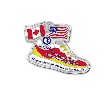 PURPOSE?Contributions to the OIF and CCOF from AMSNW have been severely impacted by COVID-19, having both a short term and long term impact on both Foundations.KEY PROGRAMS are:  Essay, Oratorical and Communication for the Deaf and Hard of Hearing Contests.  JOI, Tri-Stars, Youth Safety, Respect for Law, Youth Appreciation Programs.  These are long standing, and important programs!An “opportunity” for us, AMSNW members, to “internally” help our own Organization as well as helping raise funds for 3 AMSNW Clubs (maybe even yours), so we can continue to support our youth programs as we have in the past.The Participants – AMSNW Members “only”                       [ NOT open to Public]*  Members only - $20.00 - $500.00 (limit) per member (not to be promoted on Facebook)*  Final results, (announcement) to be held NLT June 20th on Zoom Meeting (visual)*  US and/or CAN funds considered equal (will not be pro-rated by exchange rate) The Benefactors are:        *  CAN Foundation - 25% from total Proceeds        *  US Foundation - 25 % from total Proceeds        *  AMSNW Optimist Clubs (3 ea.)  - 50% of remaining Proceeds	*  1/3rd to the Club that collectively raised the most total dollars donated by members.	*  1/3rd to the Club with the highest average dollars donated per member.	*  1/3rd to the Club who had the highest percentage of participating members.	NOTE:  NO CLUB FUNDS can be submitted in any case.Please Complete – Include with you Donation  (Cut)NAME ______________________________________________________HOME CLUB ______________________________  Club # ____________AMOUNT ENCLOSED _______________________Note:  Make Checks Payable to AMSNW  (Must be “received by June 19th)MAIL TO:US:	James Rehm				CAN:  Vince Parker	104 Hill Ave.				Site 28 Comp 17  RR5	Power, MT  59468			Prince Albert, SK   S6V 5R3